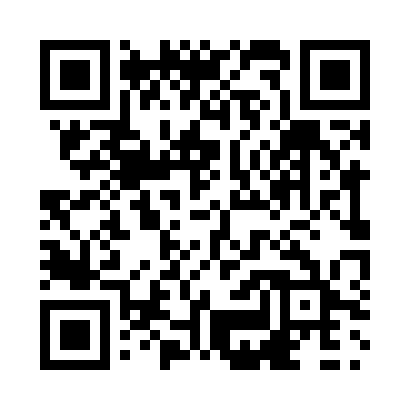 Prayer times for Twillingate, Newfoundland and Labrador, CanadaWed 1 May 2024 - Fri 31 May 2024High Latitude Method: Angle Based RulePrayer Calculation Method: Islamic Society of North AmericaAsar Calculation Method: HanafiPrayer times provided by https://www.salahtimes.comDateDayFajrSunriseDhuhrAsrMaghribIsha1Wed3:575:451:066:118:2710:172Thu3:545:441:066:128:2910:193Fri3:525:421:066:138:3010:214Sat3:495:401:066:148:3210:245Sun3:465:391:066:158:3310:266Mon3:445:371:066:168:3510:297Tue3:415:351:066:178:3610:318Wed3:395:341:056:188:3810:339Thu3:365:321:056:198:3910:3610Fri3:345:311:056:198:4110:3811Sat3:315:291:056:208:4210:4112Sun3:295:281:056:218:4410:4313Mon3:265:261:056:228:4510:4614Tue3:245:251:056:238:4610:4815Wed3:225:241:056:248:4810:5016Thu3:195:221:056:248:4910:5317Fri3:175:211:056:258:5110:5518Sat3:145:201:056:268:5210:5819Sun3:125:181:066:278:5310:5920Mon3:125:171:066:288:5411:0021Tue3:115:161:066:288:5611:0122Wed3:115:151:066:298:5711:0223Thu3:105:141:066:308:5811:0224Fri3:105:131:066:318:5911:0325Sat3:095:121:066:319:0111:0326Sun3:095:111:066:329:0211:0427Mon3:085:101:066:339:0311:0528Tue3:085:091:066:339:0411:0529Wed3:085:081:066:349:0511:0630Thu3:075:081:076:359:0611:0731Fri3:075:071:076:359:0711:07